Publicado en España el 20/06/2017 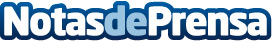 Seguro Por Días Joven: La solución perfecta para los ‘millennials’ sin coche propioTerránea lanza los seguros por días para jóvenes de entre 20 y 25 años. Se contratan online en 2 minutos. En caso de accidente no afecta a las bonificaciones de siniestralidad  en el seguro del propietario del vehículo. Disponible para coches, motos, furgonetas, furgones, camiones, tractoras y remolquesDatos de contacto:Terránea Correduría de Seguros916403001Nota de prensa publicada en: https://www.notasdeprensa.es/seguro-por-dias-joven-la-solucion-perfecta_1 Categorias: Viaje Automovilismo Entretenimiento Seguros Industria Automotriz http://www.notasdeprensa.es